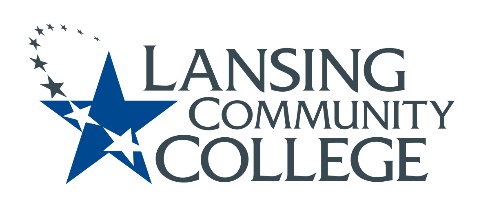 Curriculum Committee Report for the 
Academic SenateMeeting date: 3/15/2023The Curriculum Committee meets on the 1st and 3rd Wednesday of each academic calendar month. The following items were discussed and reviewed at the Curriculum Committee Meeting of 03/15/2023.For those interested in examining the CC documents, they can be found in the folder for Academic Senate review.Proposed New Program(s) of Study: n/aProposed New Courses:  n/aProposed Course Revisions:n/aProposed Expedited Course Revisions:n/aProposed Program of Study Discontinuations:n/aProposed Course Discontinuations:n/aOther business: Chair Elect: The proposed Term Limit language was agreed upon by the Curriculum Committee and is being submitted for approval.General Education – MTA Humanities Courses Approved:HUMS 223-The Western World to 1500HUMS 224-The Western World since 1500CIMT Course Revision Approvals:LEGL 207/227AVGM 111AVGM 112AVGM 113AVGM 114Canceled Course:LEGL 110 Next Curriculum Committee will meet on Wednesday, April 5, 2023, from 2:30-4:30 pm on WebEx. Respectfully submitted, Tamara McDiarmidCurriculum Committee Chair